St. John’s N.S Kenmare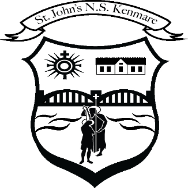 Bunscoil Eoin Naofa An NeidínTel: 064-6642598/ 064-6642300e-mail: info@stjohnskenmare.ieweb: www.stjohnskenmare.ie6th ClassMr. MannixDear parents and pupils of sixth class,Well done on all the great work you have been posting online it has been great to see and you can be very proud of your work. Always remember to keep your work presented neat and tidy and to the highest standard and you will look back on it with great pride in years to come. Don’t be afraid to try out different ways of presenting your work on Seesaw as well. Your creativity continues to astound me.With regards presentation of work, Mr. Courtney and I have discussed having a neatness award for those who present their work to the highest standard and try their best online. A prize will be posted out to the person who I feel is putting in maximum effort and we will announce it on SeeSaw at a later date.I hope you are all keeping safe as we move towards the different phases of restrictions easing. Don’t forget your social distancing and handwashing etiquette. I hope to organise something for you before the end of the school year online that we can all partake in and I will post an announcement about this at a later date.Take care and stay safe,Mr. MannixMay 11th –May 15th (Monday – Friday)Try your best to stick to a daily routine. If you can’t get all the work done or you have limited access to a computer to upload or engage with online material don’t worry. Make sure to get plenty of exercise and try learn a new skill, do some baking, sewing, singing, dancing or whatever makes you happy and don’t forget to help out at home. You are all so creative and talented I look forward to seeing what ye come up with!MondayTuesdayWednesdayThursdayFridayReligionMorning prayer(SeeSaw related activity) –Upload your factfile on Trócaire and include a voice note explaining your work.Maths(SeeSaw related activity) – upload a picture of some foreign currency you may have at home explaining a little bit about it and the exchange rate with the Euro. Or alternatively find the oldest Euro coin you can find and upload a picture explaining a little bit about the currency.Mental Maths Monday Week 30 including two problem solving questions.GaeilgeDé Luain 11ú Bealtaine  – Read and translate Chapter 18 – An Gadaí Gránna lch 100 & 101 (SeeSaw related activity) – upload voice note of you reading page 100).EnglishReading Zone U 30 – “The Conger Eel” read and find meaning of difficult words in the dictionary pg 147 – 150.Jolly Grammar – Spellings ending in ‘cial’ find the meaning of words you don’t understand in the dictionary and write down the meanings.(SeeSaw related activity)-Story starterEnglish in Practice Day 111Continue reading WonderHistory (SeeSaw related activity) –Upload your project completed on the Titanic.Geography/ScienceSmall World Unit 16 – TransportRead pg 89-90 and answer the activities section on pg. 91.SPHEMy 2020 Covid – 19 Time Capsule.Page 10 (Interview your parents)ReligionMorning prayerMathsOperation Maths Chapter 15 Money, Pg. 145. Q. 3 & 4Mental Maths Tuesday Week 30 including two problem solving questions.GaeilgeDé Máirt 12ú Bealtaine  –Seo Leat lch 102 A (1-8) use www.focloir.ie if you are unsure of words.EnglishReading Zone U 30 – “The Conger Eel” reread and answer A pg. 151.Jolly Grammar – Spellings ending in ‘cial’ (make up a crossword clue for five spellings)(SeeSaw related activity) –Create a mindmap of words associated with your choice of animal and write a report about an animal of your choice.English in Practice Day Day 112Continue reading WonderGeography/ScienceSmall World Unit 16 – Transport Read pages 91,92 & 93 and answer the activities on page 93.MusicVisit sfskids.org (San Francisco Symphony, kids’ section)Click the Compose button and try compose your own piece of music.2. (Seesaw related activity) –Upload a video of yourself singing or playing a musical instrument. ReligionMorning prayer2.   Research Knock Shrine in Co. Mayo and prepare a presentation on your findings. Powerpoint works best if possible.MathsOperation Maths Chapter 15 Money, Pg. 146, Q 1 & 2 (answer both in your copybooks).Mental Maths Wednesday Week 30 including two problem solving questions.GaeilgeDé Céadaoin 13ú Bealtaine  –Seo Leat, Lch. 102. C (Compose 5 sentences using one of the verbs in the purple box to begin while also using a phrase from the yellow box) – www.focloir.ie will help with meaning.EnglishReading Zone U 30 – “The Conger Eel” answer B & C pg. 151.Jolly Grammar – Spellings ending in ‘cial’ (ask a question with five of this week’s spellings)(SeeSaw related activity) –Create a mindmap of words associated with a bat and write a report about the Bat.English in Practice Day 113Continue reading WonderArtVisit https://babbledabbledo.com/category/art-for-kids/ and pick a lesson that you like.(Seesaw related activity) –1. Upload an artistic piece that you have created at home.Geography/ScienceSmall World Unit 16 – Transport Create a factfile on one of the following companies including their history, logo, most popular products and significant events (Toyota, Aer Lingus, Volkswagen, Ryanair, Renault, Citroen, Land Rover).ReligionMorning prayerRead on Page 52 of Grow in Love book about Fr. Edward Flanagan.MathsOperation Maths Chapter 15 Money, Pg. 147 Work It Out (a + b + c) & Pg. 148 Q. 1.Mental Maths Thursday Week 30 including two problem solving questions.GaeilgeDé Déardaoin 14ú Bealtaine  – (Seesaw related activity)Watch the following link on https://www.youtube.com/watch?v=j83_OEnRGMI2.   Complete the Seesaw related activity on ordinal numbers.EnglishReading Zone U 30 – “The Conger Eel” answer D & E pg. 152.Jolly Grammar – Spellings ending in ‘cial’ (can you make a wordsearch for a family member to solve using this week’s spellings?) (SeeSaw related activity) – Sentence challenge and sick sentences.English in Practice Day 114Continue reading WonderSPHEMy 2020 Covid – 19 Time Capsule.Page 11 (Letter from parents)Geography/Science(SeeSaw related activity) –1. Upload your factfile on your chosen transport company. P.EVisit the following website https://www.scoilnet.ie/pdst/physlit/beyond/ watch the balancing skill video and then try the balancing home activities challenges a, b & cReligionMorning prayer(SeeSaw related activity – upload presentation on Knock Shrine including voice note.MathsOperation Maths Chapter 15 Money, Q. 2 & 3 (SeeSaw related activity)Mental Maths Week 30 Friday ReviewGaeilgeDé hAoine 15ú Bealtaine(SeeSaw related activity) – Complete the Kahoot quiz online.EnglishReading Zone U 30 – “The Conger Eel”.(SeeSaw related activity) –Create a factfile on the Conger Eel including its habitat, prey and predators.Jolly Grammar – Spellings ending in ‘cial’ (play a game of hangman with a family member using this week’s spellings). Complete the Kahoot quiz link on Seesaw(SeeSaw related activity) –Question time.English in Practice Day 1155.   Continue reading WonderHelpful websitesTextbook website linkswww.twinkl.com www.cjfallon.ie www.scoilnet.ie www.edcolearning.ie www.primaryscience.ie www.seesaw.com www.askaboutireland.ieKilmainham Gaol Facebook page are doing daily behind the scenes tours of the building. www.growinlove.ie Email: trial@growinlove.iePassword: growinlovewww.pobble365.com RTÉ Home School Hub (11am + 4pm Monday to Friday)www.rte.ie/learn www.rte.ie/player Cula 4 ar scoil (10am Monday to Friday)https://cula4.com/en/shows/cula4-ar-scoil/www.mrsbrownart.com/drive www.nrich.maths.org www.focloir.ie www.kahoot.com www.potafocal.com www.topmarks.co.ukie.ixl.comwww.schoolhub.iewww.mathsplayground.com www.pbskids.org www.seideansi.ie www.museum.ie www.britannica.com 